Πρόγραμμα Σεμιναρίου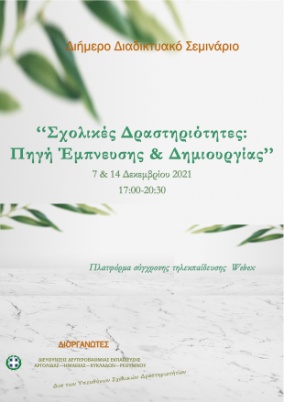 Σχολικές Δραστηριότητες: Πηγή Έμπνευσης Και Δημιουργία7 & 14 Δεκεμβρίου 202117.00-20:307 Δεκεμβρίου 202114 Δεκεμβρίου 2021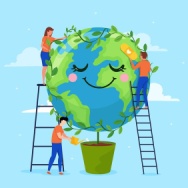 16:50 – 17:00 Υποδοχή 17:00 – 17:10Χαιρετισμοί17:10 – 17:30Ας γνωριστούμε! Διαμορφώνουμε Κλίμα Εμπιστοσύνης & Συνεργασίας – Το Συμβόλαιο της Ομάδας Λένα Δημητριάδου & Ιωάννης Γιατράκος17:30 – 18:30Προγράμματα Σχολικών Δραστηριοτήτων Για Το Περιβάλλον, Την Υγεία & Τον Πολιτισμό: Νησίδες Ανάπτυξης Δεξιοτήτων, Δημιουργικότητας & Συνεργασίας Μαρία Σπαρτινού & Σούλα Πετρογιάννη18:40 – 18:45Διάλειμμα18:45 -19:00Η Συναισθηματική Διάσταση ‘‘στις Σχολικές Δραστηριότητες’’- Υλικό ΥποστήριξηςΙωάννης Γιατράκος19:00 -19:30Στάδια Σχεδιασμού ενός προγράμματος Σχολικών Δραστηριοτήτων - Μικρά ΜυστικάΣούλα Πετρογιάννη & Μαρία Σπαρτινού 19:30 – 19:40‘‘Η Ψυχή Του Νησιού Μέσα Από Το Έργο Της Μυκονιάτισσας Συγγραφέως Μέλπως Αξιώτη’’, Πρόγραμμα Γυμνασίου Μυκόνου Διονύσιος Μαρούλης19:40 – 19:50‘‘Δραστήριες Σκέψεις - Σκεπτόμενες Δράσεις’’ Γενικό Λύκειο Φουρφουρά ΡεθύμνουΣοφία Καμπακίδη, Νάγια Κουμπέτσου, Έλενα Βασιλειάδου19:50 – 20:00‘‘Μία ιστορία - ένα μουσείο – ένα παιχνίδι’’, Πρόγραμμα 4ου Γυμνασίου Άργους		            Παναγιώτα Γεωργακοπούλου, Δήμητρα Κορομπόκη, Βασιλική Μαρούση20:00 – 20:10Ρομποτική και Περιβάλλον”, Πρόγραμμα του 3ου ΓΕ.Λ ΒέροιαςΠαυλίδου Δέσποινα20:10 – 20:20Καλές Πρακτικές Δημιουργικών ΔραστηριοτήτωνΜαρία Σπαρτινού & Σούλα Πετρογιάννη20.20 – 20.30Συζήτηση 17:00 – 17:45Όταν Θέτω Στόχους …17:45 – 18:45Μεθοδολογικές Προσεγγίσεις & Διδακτικές Τεχνικές Βιωματικής Μάθησης στην Υλοποίηση Προγραμμάτων Σχολικών Δραστηριοτήτων Σούλα Πετρογιάννη & Μαρία Σπαρτινού 18:45-19:10Εκπαιδευτικό υλικό με Βιωματικές Δραστηριότητες για το Περιβάλλον, την Υγεία και τον Πολιτισμό σε ένα PadletΛένα Δημιατριάδου19:10 -19:15Διάλειμμα19:15 – 19:25“Road Trip Αλεξάνδρεια Καλαμάτα με δυο παπούτσια πάνινα”, πρόγραμμα ΕΕΕΕΚ ΑλεξάνδρειαςΕυαγγελία Γιάντσιου19:25 – 19:35‘‘Κίμωλό Μου, Παράδεισό Μου’’, Πρόγραμμα Γυμνασίου Τ.Λ Κιμώλου Λευιτικός Αντώνιος19:35 -19:45‘‘ΣΥΝ- Εργασία…. ιδού το αποτέλεσμα’’, 4ο Γυμνάσιο ΡεθύμνουΦλωρέττα Συκιώτη, Ελένη Καραντζίκου, Μαρία Βασάκη, Νικόλαος Προεστάκης, Ευγενία Θεοχαράτου, Σοφία Μπάνου19:45 – 19:55“Εργαστήριο δημιουργικής έκφρασης: Ταξιδεύοντας από το λογοτεχνικό κείμενο στο θεατρικό δρώμενο”, Πρόγραμμα Γυμνασίου Κρανιδίου	                                                                                                                                                Αγγελική Αποστολοπούλου, Χρυσούλα Κοτσοβού19:55 - 20:15Καλές ΠρακτικέςΛένα Δημιατριάδου & Ιωάννης Γιατράκος 20:15-20.30 Συζήτηση - Αξιολόγηση